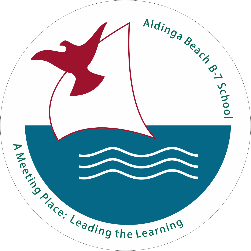 Aldinga Beach B-7 School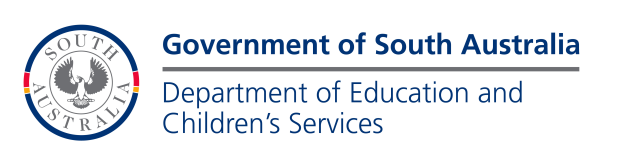 QUINLIVEN ROADALDINGA  SA  5173PHONE: [08] 8556 5060FAX:      [08] 8556 5810	   SCHOOL UNIFORM PRICE LISTNAME OF STUDENT:	CLASS TEACHER NAME:	ITEMSIZECOSTQUANTITY REQUIREDSIZE REQUIREDTOTALPolo Shirt4 – 14 $30.00Polo ShirtS /M / L$30.00Middle Years Polo10 – 16$35.00Boss Top with ¾ zip4 - 14$40.00Boss Top with ¾ zipS-M-L$40.00Dresses4 – 16$15.00School Bucket HatS / M / L$12.00TOTAL$